ПРЕЗИДИУМ  КОНГРЕССАРЕШЕНИЕ24 октября 2017 года									№___г. МоскваВ соответствии с подпунктом 6.2.3. и пунктами 10.1.,10.7., 11.3., 11.5., 13.6.. Устава Конгресса, рассмотрев представление Президента КонгрессаКидяеваВ.Б.Президиум Конгрессарешилрекомендовать Общему Собранию членов Конгресса:1. Создать Палату Конгресса: 1.1. Палату представительных органов.2. Создать Комитет Конгресса:2.1.Комитет по развитию сельского хозяйства.3. Преобразовать Комитет по охране здоровья населения и безопасности среды обитания в Комитет по охране здоровья населения и Комитет по физической культуре, спорту, туризму.4. Избрать председателем Палатыпредставительных органов Иванова Александра Георгиевича – главу городского самоуправления города Калуги.5. Избрать председателями Комитетов Конгресса:5.1.Комитета по развитию сельского хозяйстваПолякова Александра Алексеевича – члена Комитета Государственной Думы ФС РФ по аграрным вопросам;5.2. Комитета по охране здоровьянаселения Каграманяна Игоря Николаевича – Первого заместителя председателя Комитета Совета Федерации ФС РФ по социальной политике; 5.3. Комитета по физической культуре, спорту и туризму Прокопьева Александра Сергеевича - члена Комитета Государственной Думы ФС РФпо физической культуре, спорту, туризму и делам молодежи. 6. Избрать заместителями председателей Комитетов Конгресса:6.1. Комитета по стратегическому развитию Карамышева Виктора Николаевича - члена комитета Государственной Думы ФС РФ по контролю и Регламенту.6.2. Комитета по охране здоровья населения:6.2.1. Огуль Леонида Анатольевича - заместителя председателя комитета Государственной Думы ФС РФ  по охране здоровья;6.2.2. Черкесова Леонида Ильича - члена комитета Государственной Думы ФС РФ  по федеративному устройству и вопросам местного самоуправления.6.3. Комитета по образованию и социальным вопросам:6.3.1.Вторыгину Елену Андреевну - заместитель председателя комитета Государственной Думы ФС РФ  по вопросам семьи, женщин и детей.7. Вновь избранным председателям Палаты и Комитетов Конгресса до 31 декабря 2017 года определить направления и планы работы Палаты и Комитетов Конгресса на 2018 год.8. Подпункт 1.1. пункта 1 и пункт 4 настоящего Решения вступают в юридическую силу с момента государственной регистрации изменений в Устав Конгресса.Председатель Президиума Конгресса 				В.Б. КидяевСекретарь Президиума Конгресса 				О.Ю. Гай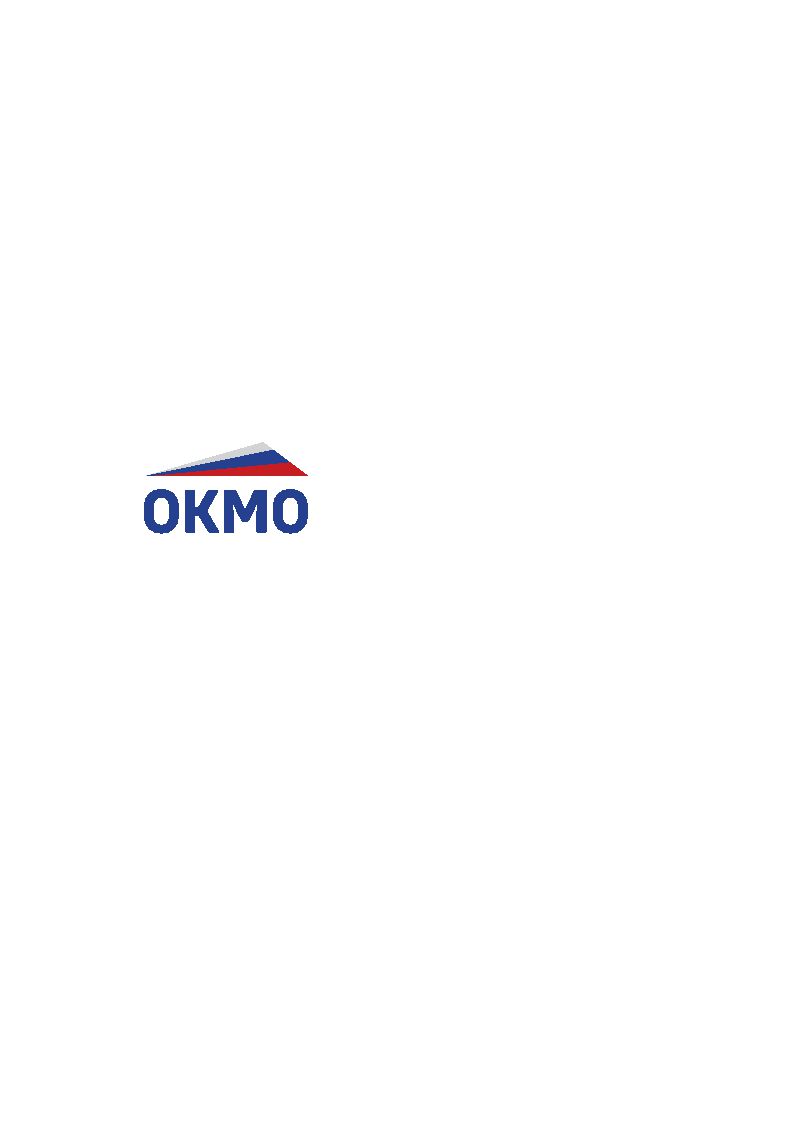 АССОЦИАЦИЯ«ОБЩЕРОССИЙСКИЙ КОНГРЕССМУНИЦИПАЛЬНЫХ ОБРАЗОВАНИЙ»О создании и избрании председателя Палаты и создании, преобразовании,избрание председателей изаместителей председателейКомитетов Конгресса